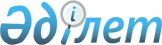 О внесении изменения в приказ Министра образования и науки Республики Казахстан от 6 марта 2018 года № 86 "О некоторых мерах по реализации международной стипендии "Болашак"Приказ Министра образования и науки Республики Казахстан от 12 октября 2018 года № 565. Зарегистрирован в Министерстве юстиции Республики Казахстан 17 октября 2018 года № 17570
      ПРИКАЗЫВАЮ:
      1. Внести в приказ Министра образования и науки Республики Казахстан от 6 марта 2018 года № 86 "О некоторых мерах по реализации международной стипендии "Болашак" (зарегистрирован в Реестре государственной регистрации нормативных правовых актов Республики Казахстан под № 16599, опубликован 19 марта 2018 года в Эталонном контрольном банке нормативных правовых актов Республики Казахстан в электронном виде) следующее изменение:
      подпункт 2) пункта 1 изложить в следующей редакции:
      "2) проведение конкурса – с 26 марта по 30 ноября 2018 года.".
      2. Департаменту международного сотрудничества Министерства образования и науки Республики Казахстан в установленном законодательством Республики Казахстан порядке обеспечить:
      1) государственную регистрацию настоящего приказа в Министерстве юстиции Республики Казахстан;
      2) в течение десяти календарных дней со дня государственной регистрации настоящего приказа направление его копии в бумажном и электронном виде на казахском и русском языках в Республиканское государственное предприятие на праве хозяйственного ведения "Республиканский центр правовой информации" для официального опубликования и включения в Эталонный контрольный банк нормативных правовых актов Республики Казахстан;
      3) размещение настоящего приказа на интернет-ресурсе Министерства образования и науки Республики Казахстан после его официального опубликования;
      4) в течение десяти рабочих дней со дня государственной регистрации настоящего приказа предоставление в Департамент юридической службы Министерства образования и науки Республики Казахстан сведений об исполнении мероприятий, предусмотренных подпунктами 1), 2) и 3) настоящего пункта.
      3. Контроль за исполнением настоящего приказа возложить на вице-министра образования и науки Республики Казахстан Бигари Р.А.
      4. Настоящий приказ вводится в действие со дня его первого официального опубликования.
					© 2012. РГП на ПХВ «Институт законодательства и правовой информации Республики Казахстан» Министерства юстиции Республики Казахстан
				
      Министр образования и науки
Республики Казахстан 

Е. Сагадиев
